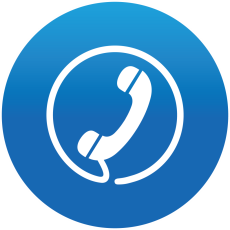 об организации образовательного процесса в школах    
телефон:+7 (861) 298-25-91по вопросам дошкольного образования
телефон: +7 (861) 298-25-89по вопросам обновления содержания общего образования
Телефон: 8 800 200-91-85 , доб. 7по вопросам обучения и воспитания детей с ОВЗ
телефон: +7 (861) 298-25-62по вопросам оказания экстренной психологической помощи детям, подросткам и молодежи, оказавшимся в трудной жизненной ситуации.
Телефон: +7(861)298-25-92
Часы работы: с 9.00 до 17.00, перерыв с 13.00 –14.00 ч.  
Дни работы: ежедневно, кроме субботы, воскресенья и праздничных дней. 
Детский телефон доверия  с Общероссийскими едиными номерами              8-800-2000-122об организации горячего питания в общеобразовательных организациях
телефон: +7 (861) 298-25-97
по вопросам выплаты вознаграждения за классное руководство
телефон: +7 (861) 298-25-87по вопросам заработной платы в образовательных организациях
телефон: +7 (861) 298-25-87
по вопросам незаконного сбора в образовательных организациях
телефон: +7(989)198-12-65
+7(989)198-12-56
по вопросам организации и проведения ВПР в Краснодарском крае
Телефон: +7(929)83-09-040
Часы работы: с 9.00 до 17.00, перерыв с 13.00 –14.00 ч.  
Дни работы: ежедневно, кроме субботы, воскресенья и праздничных дней.по вопросам проведения ОГЭ
Телефон: +7(928) 42-42-658
Дни работы: ежедневно, кроме субботы и воскресенья и праздничных дней. 
Часы работы: с 9.00 до 18.00, в дни проведения ГИА-9 с 9.00 до 21.00
по вопросам проведения ЕГЭ
Телефон: +7(918) 18-999-02
Дни работы: ежедневно, кроме субботы и воскресенья и праздничных дней. Часы работы: с 9.00 до 18.00, в дни проведения ГИА-11 с 9.00 до 21.00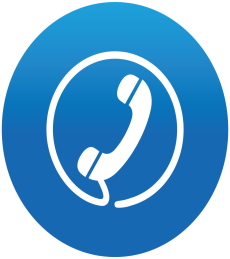 телефоны Рособрнадзора по вопросам проведения ОГЭ, ГВЭ и ЕГЭ
Общий телефон доверия: +7 (495) 104-68-38
Общая «горячая линия»: +7 (495) 984-89-19